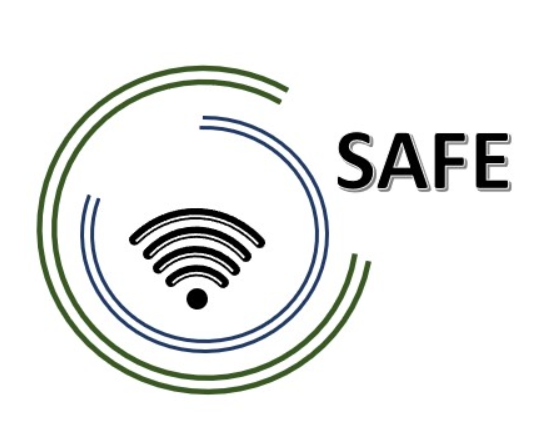 SAFE -Streaming approaches for Europe -Enhancing the digital competences by streaming approaches for schools to tackle the challenges of COVID-19Dissemination logZEBRA Project Title:	Streaming approaches for Europe -
Enhancing the digital competences by streaming approaches for schools to tackle the challenges of COVID-19Acronym:	SAFEReference number:	2020-1-DE03-KA226-SCH-093590Aktenzeichen der NA: VG-226-IN-NW-20-24-093590Project partners:	P0 – UPB – University Paderborn, DE (Coordinator)P1 – IK – Ingenious Knowlegde, DE (Partner)P2 – CEIP – CEIP Tomás Romojaro, ES (Partner)P3 – ZEBRA – KURZY ZEBRA s.r.o., CZ (Partner)PARTNER: KURZY ZEBRA s.r.o.PARTNER: KURZY ZEBRA s.r.o.PARTNER: KURZY ZEBRA s.r.o.PARTNER: KURZY ZEBRA s.r.o.PARTNER: KURZY ZEBRA s.r.o.PARTNER: KURZY ZEBRA s.r.o.PARTNER: KURZY ZEBRA s.r.o.PARTNER: KURZY ZEBRA s.r.o.PARTNER: KURZY ZEBRA s.r.o.ONLINEONLINEONLINEONLINEONLINEONLINEONLINEONLINEONLINE       Publishing info/news on project’s website        Publishing info/news on project’s website        Publishing info/news on project’s website        Publishing info/news on project’s website        Publishing info/news on project’s website        Publishing info/news on project’s website        Publishing info/news on project’s website        Publishing info/news on project’s website        Publishing info/news on project’s website Titles, short description, names, web-addresses etc.Date and Place:Date and Place:Target Group(s): Target Group(s): Numbers Reached:Numbers Reached:Kind of documentation availableLevel (L = local; R = regional; N = national; E = EU; O = Outside EU )Czech SAFE-Project websiteFeb 2022Feb 2022Teachers, Learners, interested persons trainees, studentsTeachers, Learners, interested persons trainees, studentsApprox. 100persons per monthApprox. 100persons per month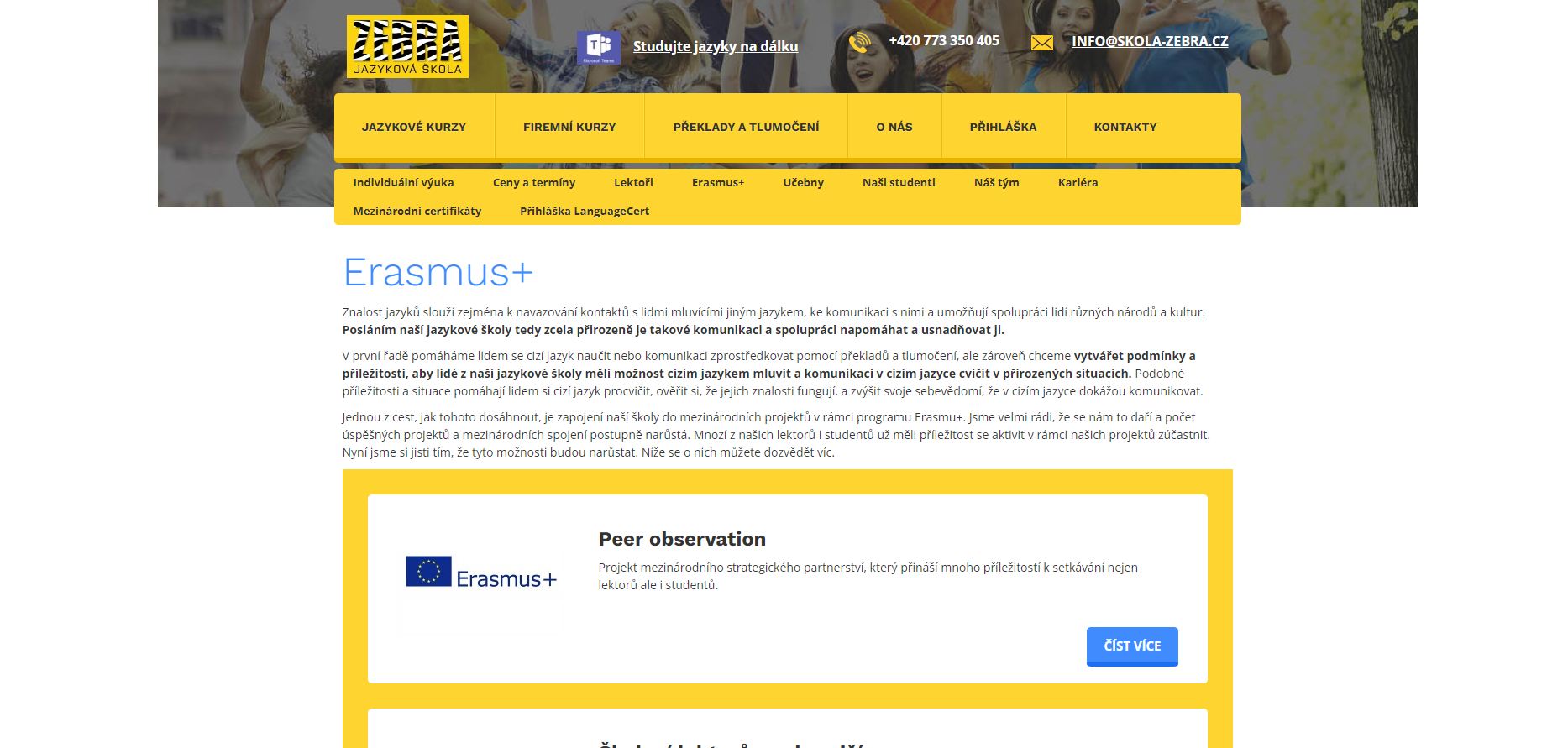 https://www.skola-zebra.cz/erasmusL, R, N, EUEstablishment of relevant links to the SAFE website from other sitesEstablishment of relevant links to the SAFE website from other sitesEstablishment of relevant links to the SAFE website from other sitesEstablishment of relevant links to the SAFE website from other sitesEstablishment of relevant links to the SAFE website from other sitesEstablishment of relevant links to the SAFE website from other sitesEstablishment of relevant links to the SAFE website from other sitesEstablishment of relevant links to the SAFE website from other sitesEstablishment of relevant links to the SAFE website from other sitesTitles, short description, names, web-addresses etc.Titles, short description, names, web-addresses etc.Date and Place:Date and Place:Target Group(s): Target Group(s): Numbers Reached:Kind of documentation availableLevel (L = local; R = regional; N = national; E = EU; O = Outside EU )Presentation of SAFE project on School websiteInformation of projectPresentation of SAFE project on School websiteInformation of projectxxxxxxxxxxTeachers, Learners, interested persons trainees, studentsTeachers, Learners, interested persons trainees, studentsApprox. 100 persons per month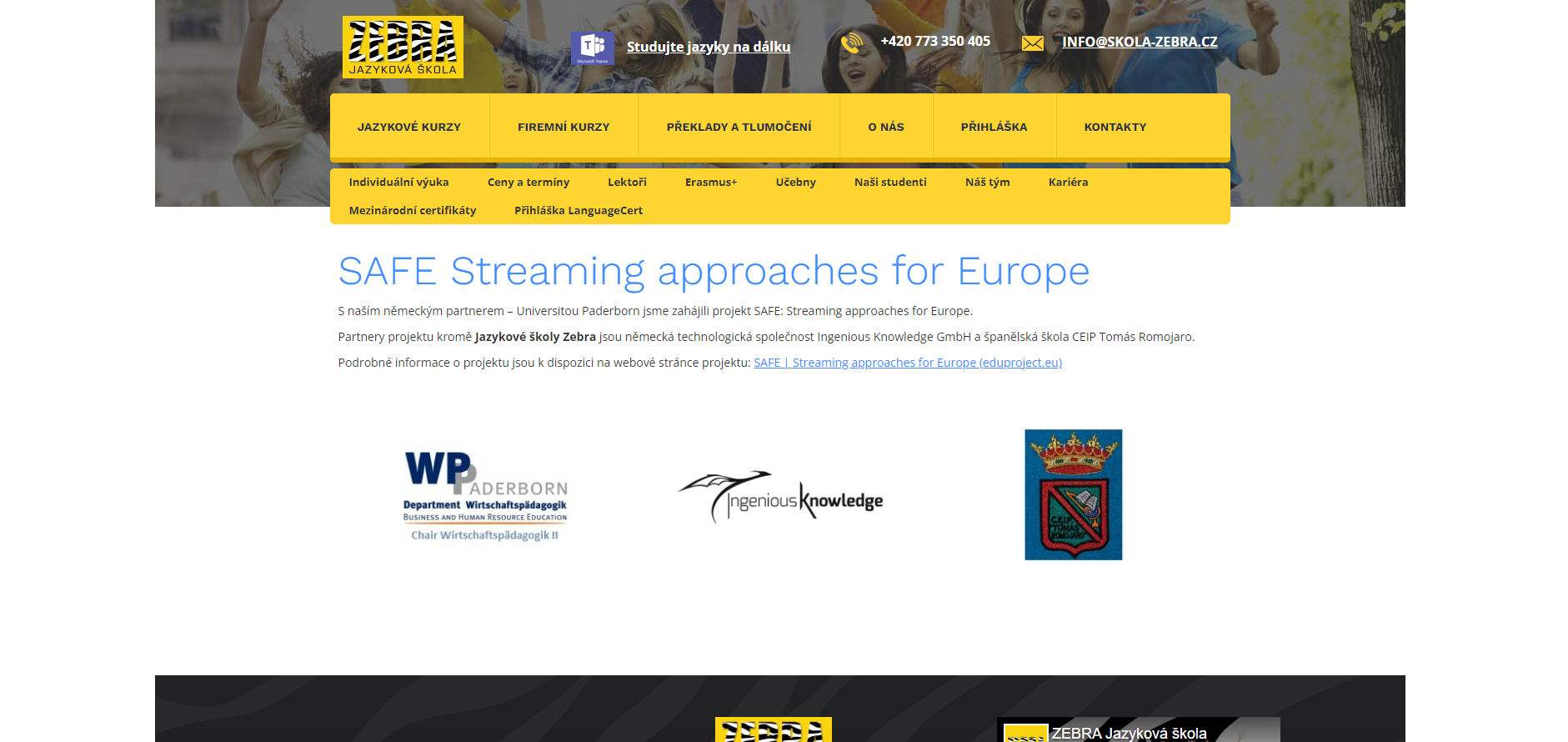 https://www.skola-zebra.cz/safe-streaming-approaches-for-europeL, R, N, EUDistribution of digital newsletters, announcements, and info via e-mailDistribution of digital newsletters, announcements, and info via e-mailDistribution of digital newsletters, announcements, and info via e-mailDistribution of digital newsletters, announcements, and info via e-mailDistribution of digital newsletters, announcements, and info via e-mailDistribution of digital newsletters, announcements, and info via e-mailDistribution of digital newsletters, announcements, and info via e-mailDistribution of digital newsletters, announcements, and info via e-mailDistribution of digital newsletters, announcements, and info via e-mailTitles, short description, names, web-addresses etc.Titles, short description, names, web-addresses etc.Date and Place:Date and Place:Target Group(s): Target Group(s): Numbers Reached:Kind of documentation availableLevel (L = local; R = regional; N = national; E = EU; O = Outside EU )1st Leaflet (Czech version)Information about project1st Leaflet (Czech version)Information about project15.09.202115.09.2021Teachers, Learners, interested persons trainees, studentsTeachers, Learners, interested persons trainees, studentsApprox. 50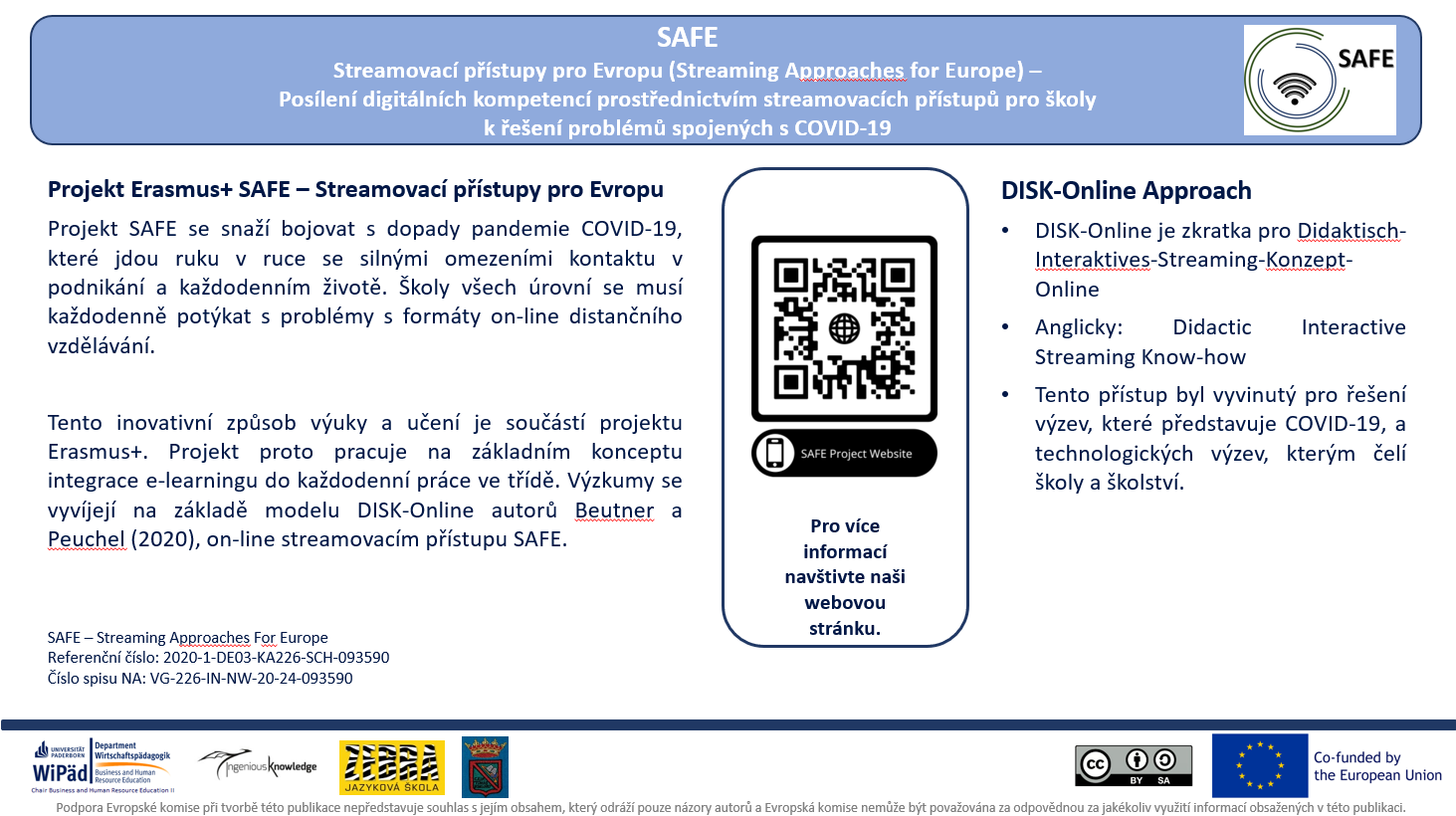 L, R, N, EUUse of online social networks to disseminate SAFE infoUse of online social networks to disseminate SAFE infoUse of online social networks to disseminate SAFE infoUse of online social networks to disseminate SAFE infoUse of online social networks to disseminate SAFE infoUse of online social networks to disseminate SAFE infoUse of online social networks to disseminate SAFE infoUse of online social networks to disseminate SAFE infoUse of online social networks to disseminate SAFE infoTitles, short description, names, web-addresses etc.Titles, short description, names, web-addresses etc.Date and Place:Date and Place:Target Group(s): Target Group(s): Numbers Reached:Kind of documentation availableLevel (L = local; R = regional; N = national; E = EU; O = Outside EU )Post on Instagram Information about project and Kick-Off ConferencePost on Instagram Information about project and Kick-Off Conference18.08.202118.08.2021Teachers, Learners, interested persons trainees, studentsTeachers, Learners, interested persons trainees, studentsApprox. 50 persons per month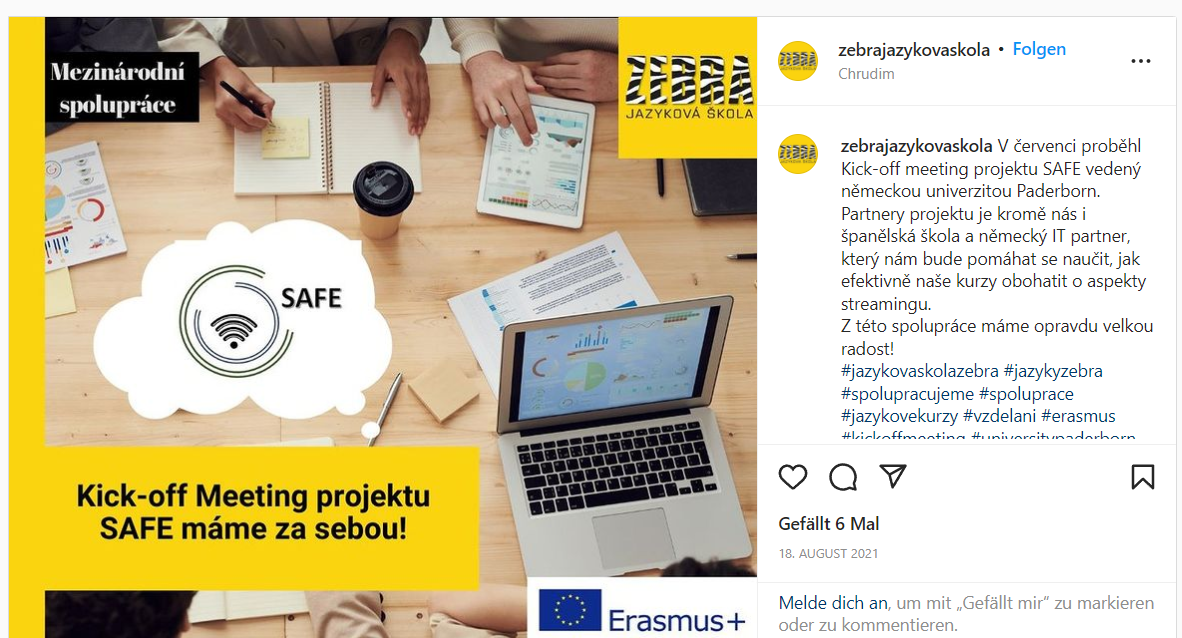 https://www.instagram.com/p/CStVDY7N-tz/L, R, NPost on Instagram Information about project and Kick-Off ConferencePost on Instagram Information about project and Kick-Off Conference03.08.202103.08.2021Teachers, Learners, interested persons trainees, studentsTeachers, Learners, interested persons trainees, studentsApprox. 50 persons per month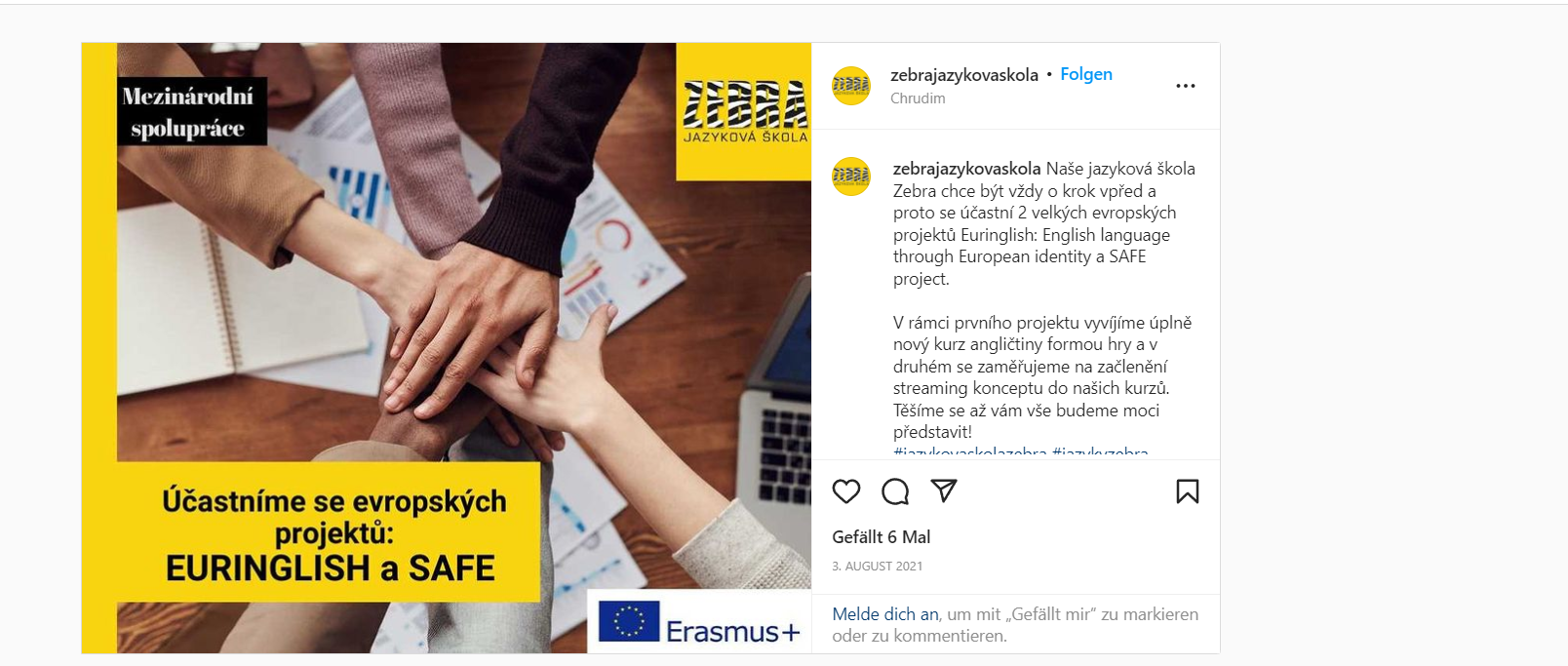 https://www.instagram.com/p/CSGuPfjrkGc/L, R, NPost on ZEBRA Jazyková škola Facebook – Page Information about project and 1st NewsletterPost on ZEBRA Jazyková škola Facebook – Page Information about project and 1st Newsletter03.08.202103.08.2021Teachers, Learners, interested persons trainees, studentsTeachers, Learners, interested persons trainees, studentsApprox. 50 persons per month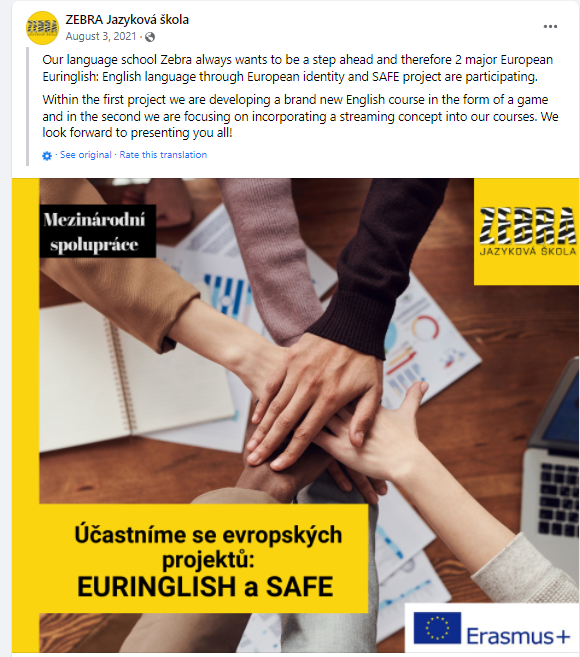 https://www.facebook.com/permalink.php?story_fbid=2274428796021671&id=273795812751656L, R, N, EUPost on ZEBRA Jazyková škola Facebook – Page Information about project and 1st NewsletterPost on ZEBRA Jazyková škola Facebook – Page Information about project and 1st Newsletter17.08.202117.08.2021Teachers, Learners, interested persons trainees, studentsTeachers, Learners, interested persons trainees, studentsApprox. 50 persons per month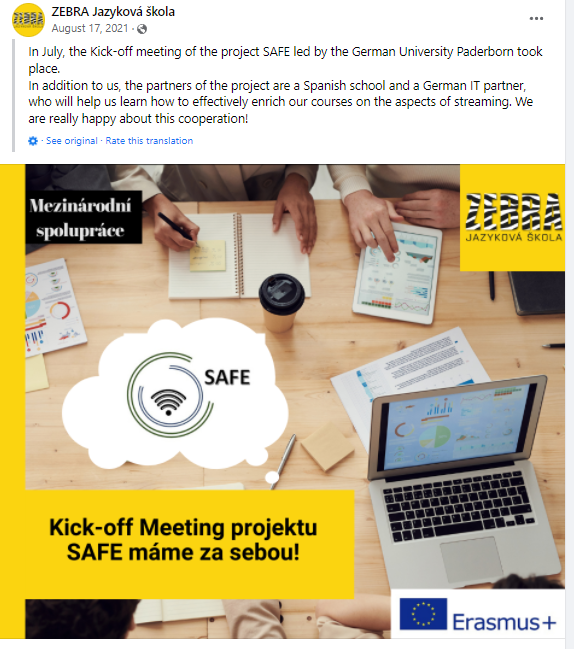 https://www.facebook.com/permalink.php?story_fbid=2274428796021671&id=273795812751656L, R, N, EUOther types of online activities/actions:Other types of online activities/actions:Other types of online activities/actions:Other types of online activities/actions:Other types of online activities/actions:Other types of online activities/actions:Other types of online activities/actions:Other types of online activities/actions:Other types of online activities/actions:PRINTPRINTPRINTPRINTPRINTPRINTPRINTPRINTPRINTDistribution of print material and SAFE  products at conferences, and meetings,events, etc.Distribution of print material and SAFE  products at conferences, and meetings,events, etc.Distribution of print material and SAFE  products at conferences, and meetings,events, etc.Distribution of print material and SAFE  products at conferences, and meetings,events, etc.Distribution of print material and SAFE  products at conferences, and meetings,events, etc.Distribution of print material and SAFE  products at conferences, and meetings,events, etc.Distribution of print material and SAFE  products at conferences, and meetings,events, etc.Distribution of print material and SAFE  products at conferences, and meetings,events, etc.Distribution of print material and SAFE  products at conferences, and meetings,events, etc.Titles, short description, names, web-addresses etc.Titles, short description, names, web-addresses etc.Date and Place:Date and Place:Target Group(s): Target Group(s): Numbers Reached:Kind of documentation availableLevel (L = local; R = regional; N = national; E = EU; O = Outside EU )Publishing of SAFE info in newsletters, newspapers, magazines, etc.Publishing of SAFE info in newsletters, newspapers, magazines, etc.Publishing of SAFE info in newsletters, newspapers, magazines, etc.Publishing of SAFE info in newsletters, newspapers, magazines, etc.Publishing of SAFE info in newsletters, newspapers, magazines, etc.Publishing of SAFE info in newsletters, newspapers, magazines, etc.Publishing of SAFE info in newsletters, newspapers, magazines, etc.Publishing of SAFE info in newsletters, newspapers, magazines, etc.Publishing of SAFE info in newsletters, newspapers, magazines, etc.Titles, short description, names, web-addresses etc.Titles, short description, names, web-addresses etc.Date and Place:Date and Place:Target Group(s): Target Group(s): Numbers Reached:Kind of documentation availableLevel (L = local; R = regional; N = national; E = EU; O = Outside EU )Publishing of articles in local and international journalsPublishing of articles in local and international journalsPublishing of articles in local and international journalsPublishing of articles in local and international journalsPublishing of articles in local and international journalsPublishing of articles in local and international journalsPublishing of articles in local and international journalsPublishing of articles in local and international journalsPublishing of articles in local and international journalsTitles, short description, names, web-addresses etc.Titles, short description, names, web-addresses etc.Date and Place:Date and Place:Target Group(s): Target Group(s): Numbers Reached:Kind of documentation availableLevel (L = local; R = regional; N = national; E = EU; O = Outside EU )1st online Article (Czech version)1st online Article (Czech version)XXXXXXXXXXTeachers, Learners, interested persons trainees, studentsTeachers, Learners, interested persons trainees, studentsApprox. 50 persons per month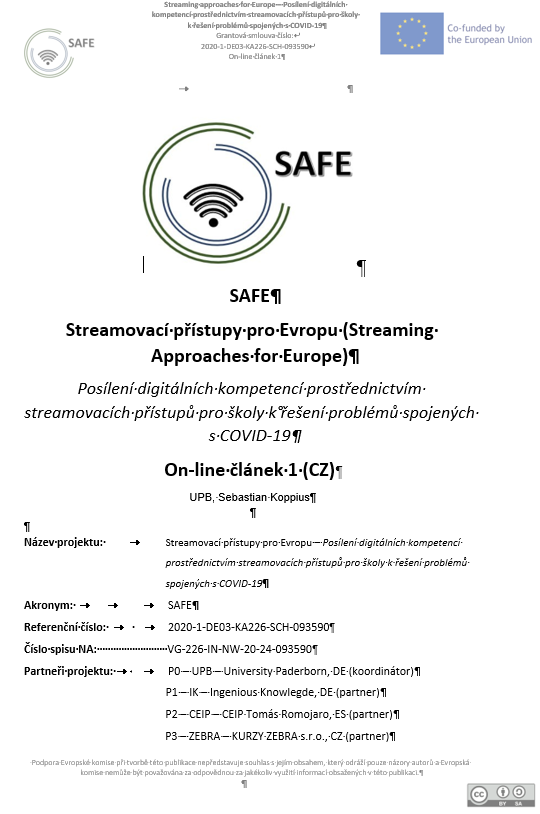 L, R, N, EUDistribution of info letters and invitations via regular mailDistribution of info letters and invitations via regular mailDistribution of info letters and invitations via regular mailDistribution of info letters and invitations via regular mailDistribution of info letters and invitations via regular mailDistribution of info letters and invitations via regular mailDistribution of info letters and invitations via regular mailDistribution of info letters and invitations via regular mailDistribution of info letters and invitations via regular mailTitles, short description, names, web-addresses etc.Titles, short description, names, web-addresses etc.Date and Place:Date and Place:Target Group(s): Target Group(s): Numbers Reached:Kind of documentation availableLevel (L = local; R = regional; N = national; E = EU; O = Outside EU )Other print activities/actions:Other print activities/actions:Other print activities/actions:Other print activities/actions:Other print activities/actions:Other print activities/actions:Other print activities/actions:Other print activities/actions:Other print activities/actions:Titles, short description, names, web-addresses etc.Titles, short description, names, web-addresses etc.Date and Place:Date and Place:Target Group(s): Target Group(s): Numbers Reached:Kind of documentation availableLevel (L = local; R = regional; N = national; E = EU; O = Outside EU )FACE-TO-FACEFACE-TO-FACEFACE-TO-FACEFACE-TO-FACEFACE-TO-FACEFACE-TO-FACEFACE-TO-FACEFACE-TO-FACEFACE-TO-FACEOrganised conferences Organised conferences Organised conferences Organised conferences Organised conferences Organised conferences Organised conferences Organised conferences Organised conferences Titles, short description, names, web-addresses etc.Titles, short description, names, web-addresses etc.Date and Place:Date and Place:Target Group(s): Target Group(s): Numbers Reached:Kind of documentation availableLevel (L = local; R = regional; N = national; E = EU; O = Outside EU )Organised seminars, workshops, panels, symposia, etc. Organised seminars, workshops, panels, symposia, etc. Organised seminars, workshops, panels, symposia, etc. Organised seminars, workshops, panels, symposia, etc. Organised seminars, workshops, panels, symposia, etc. Organised seminars, workshops, panels, symposia, etc. Organised seminars, workshops, panels, symposia, etc. Organised seminars, workshops, panels, symposia, etc. Organised seminars, workshops, panels, symposia, etc. Titles, short description, names, web-addresses etc.Titles, short description, names, web-addresses etc.Date and Place:Date and Place:Target Group(s): Target Group(s): Numbers Reached:Kind of documentation availableLevel (L = local; R = regional; N = national; E = EU; O = Outside EU )Presentations in local and international conferencesPresentations in local and international conferencesPresentations in local and international conferencesPresentations in local and international conferencesPresentations in local and international conferencesPresentations in local and international conferencesPresentations in local and international conferencesPresentations in local and international conferencesPresentations in local and international conferencesTitles, short description, names, web-addresses etc.Titles, short description, names, web-addresses etc.Date and Place:Date and Place:Target Group(s): Target Group(s): Numbers Reached:Kind of documentation availableLevel (L = local; R = regional; N = national; E = EU; O = Outside EU )Meetings with VET staff, teachers, VET trainees etc.Meetings with VET staff, teachers, VET trainees etc.Meetings with VET staff, teachers, VET trainees etc.Meetings with VET staff, teachers, VET trainees etc.Meetings with VET staff, teachers, VET trainees etc.Meetings with VET staff, teachers, VET trainees etc.Meetings with VET staff, teachers, VET trainees etc.Meetings with VET staff, teachers, VET trainees etc.Meetings with VET staff, teachers, VET trainees etc.Titles, short description, names, web-addresses etc.Titles, short description, names, web-addresses etc.Date and Place:Date and Place:Target Group(s): Target Group(s): Numbers Reached:Kind of documentation availableLevel (L = local; R = regional; N = national; E = EU; O = Outside EU )Organised exhibitions of IDEAL GAME materialOrganised exhibitions of IDEAL GAME materialOrganised exhibitions of IDEAL GAME materialOrganised exhibitions of IDEAL GAME materialOrganised exhibitions of IDEAL GAME materialOrganised exhibitions of IDEAL GAME materialOrganised exhibitions of IDEAL GAME materialOrganised exhibitions of IDEAL GAME materialOrganised exhibitions of IDEAL GAME materialTitles, short description, names, web-addresses etc.Titles, short description, names, web-addresses etc.Date and Place:Date and Place:Target Group(s): Target Group(s): Numbers Reached:Kind of documentation availableLevel (L = local; R = regional; N = national; E = EU; O = Outside EU )Utilisation of project products in relevant settings Utilisation of project products in relevant settings Utilisation of project products in relevant settings Utilisation of project products in relevant settings Utilisation of project products in relevant settings Utilisation of project products in relevant settings Utilisation of project products in relevant settings Utilisation of project products in relevant settings Utilisation of project products in relevant settings Titles, short description, names, web-addresses etc.Titles, short description, names, web-addresses etc.Date and Place:Date and Place:Target Group(s): Target Group(s): Numbers Reached:Kind of documentation availableLevel (L = local; R = regional; N = national; E = EU; O = Outside EU )Demonstrations of project material to stakeholdersDemonstrations of project material to stakeholdersDemonstrations of project material to stakeholdersDemonstrations of project material to stakeholdersDemonstrations of project material to stakeholdersDemonstrations of project material to stakeholdersDemonstrations of project material to stakeholdersDemonstrations of project material to stakeholdersDemonstrations of project material to stakeholdersTitles, short description, names, web-addresses etc.Titles, short description, names, web-addresses etc.Date and Place:Date and Place:Target Group(s): Target Group(s): Numbers Reached:Kind of documentation availableLevel (L = local; R = regional; N = national; E = EU; O = Outside EU )Other face-to-face activities/actions:Other face-to-face activities/actions:Other face-to-face activities/actions:Other face-to-face activities/actions:Other face-to-face activities/actions:Other face-to-face activities/actions:Other face-to-face activities/actions:Other face-to-face activities/actions:Other face-to-face activities/actions:Other dissemination activities:Other dissemination activities:Other dissemination activities:Other dissemination activities:Other dissemination activities:Other dissemination activities:Other dissemination activities:Other dissemination activities:Other dissemination activities: